高一校本课程28课程名称：野外生存指南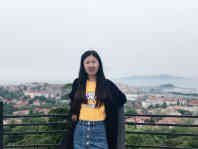 授课教师：王晓雪授课人数：40人授课对象：高一年级全体学生课程简介：你想知道在野外如何确定方向吗？你想知道在野外如何生火和获取干净的水源吗？你想知道在野外如何获取食物吗？还有那些野外急救方法？更多野外生存知识，尽在野外生存指南。29课程名称：经典诵读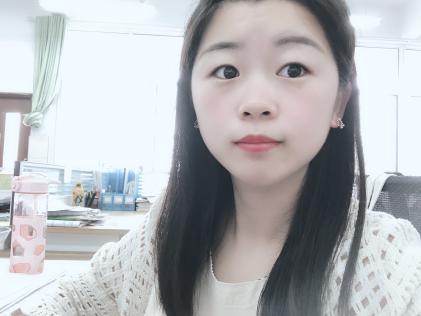 授课教师：吴晶晶授课人数：35人授课对象：高一年级全体学生课程简介：经典文化是中华文明传承数千年的重要载体，内容博大精深，流传的经典浩如烟海，纵使天才也没有那么多的经历和时间统统读完。因此，根据同学们的具体情况，精选了部分广为流传的经典古诗词，让我们在诵读、识记经典的过程中，传承中华文化，做中华文化的代言人吧！30课程名称：《红楼梦诗词小集》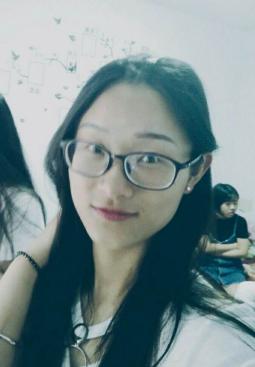 授课教师：朱娟娟授课人数：40人授课对象：高一年级全体学生课程简介：一把辛酸泪浸透了满纸的荒唐言，曹雪芹手中握了一卷一梦千古的红楼，眉宇间隐约一丝很远古的悲凉。在这里，我们徜徉在红楼的世界中，品诗读词，感人间百态。31课程名称：用英语学中国传统节日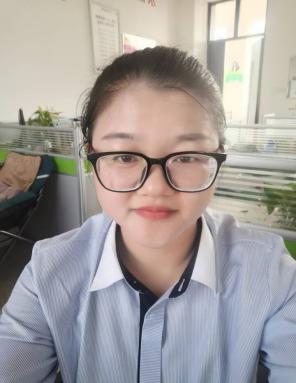 授课教师：杨双双授课人数：40人授课对象：高一年级全体学生课程简介：中国传统节日是中华文化的积淀，在国家大力提倡铭记传统文化的背景下，浓厚的节日氛围已经蔓延到了国外，很多外国人用视频、图文多种形式介绍中国的传统节日。本课程设计的目的就是通过英文视频看看外国人眼中的中国传统节日（春节、元宵节、中秋等），引发学生们的民族自豪感。同时，帮助很多学生解决对中国传统文化的英文表达非常陌生的问题，学习如何正确、准确以及生动的去传播我们的中国传统节日，增强民族自豪感。 